At Fairfield Primary School we aim to be at the heart of the community and provide links for our children to develop their extracurricular sporting opportunities. Below we have collated a list of local clubs and providers to help expand your child’s sporting opportunities. All clubs listed are happy to be contacted for any questions or queries that you may have enrolling your child in one of their provisions.    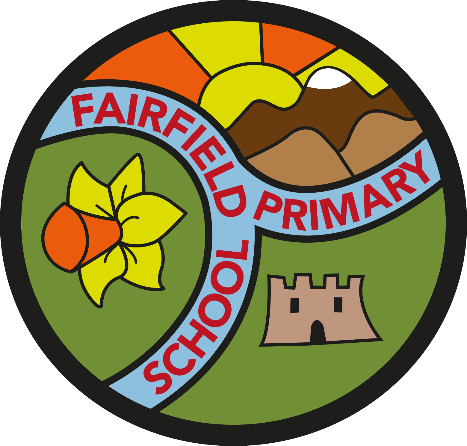 Stagecoach Cockermouth – Dance and Performing ArtsEarly Stages Day: SaturdayAge: 4-6 years Time: 2.00-3.30pm or 3.45-5.15pmTermly Fee: £168 (can be split into instalments)Venue: Lorton Street Methodist Centre, Lorton Street, Cockermouth CA13 9RHThe Early Stages session is a 90 minute class that is split into half an hour each of singing, dancing and fun drama activities. For this age group the emphasis is all about having a great time and growing in confidence!  Main Stages Day: SaturdayAge: 6-18 yearsTime: 2.30-5.30pmTermly Fee: £336 (siblings half fees apply once both children attend Main Stages - fees can be split into instalments).Venue: Lorton Street Methodist Centre, Lorton Street, Cockermouth CA13 9RHMain Stages classes are split in three age appropriate groups, where young people learn new skills in each of the complementary Musical Theatre disciplines of singing, dancing and drama. We run a positive and nurturing school that provides fun and education in a supportive and creative environment. We strive to teach life skills, to build confidence and to stretch children’s imaginations.  Ofsted registers - can accept Childcare Voucher and Tax Free Childcare payments.All teachers hold an enhanced DBS.There is always a member of the team on site who holds a Ofsted approved 2 Day Paediatric First Aid certificate.Cheerleading OspreyCheerleading sessions by Osprey are available for children 3 to 11 at Fairfield Primary School.
Classes are as follows;Teenie-Tiny: EYFS - Mondays 5pmTiny Cheer: KS1 - Tuesdays 4pm & 5pmMini Cheer: Lower KS2 - Thursdays 5pmYouth Cheer: Upper KS2 - Mondays 5.30pmPlusMini Hiphop: Y2-Y5 - Tuesdays 6pmCockermouth Rugby ClubCockermouth Karate Cumbria Karate Academy offers traditional and sport karate tuition to children aged 5 years and upwards.  Karate is a great way to build confidence, increase fitness and make new friends. Our students regularly have the opportunity to attend training provided by the English Karate Federation Regional and National coaches, members of the England Karate Team and take part in competitions all over the Country. Our Head Instructors are all qualified British Kumite Referees and English Kata Judges, DBS checked and First Aid trained. We have classes in Fairfield Primary School hall on Tuesday evenings at 6.00pm and Saturday mornings at 10.30amFirst month of training is free, and to find out more information, message us on Facebook, call or text Gordon on 07801 835589 or email us at cumbriakarateacademy@gmail.com.Swimming GLLWhether your child is a beginner of you are wanting to build their confidence, GLL cater for all levels of ability and will help them progress in the world of water. Payment options are available from £3 and are available to pay monthly or on direct debit.School-aged students (5-12 years)Non-swimmer / beginner and unable to swim 25m unaided: Book Foundation swimming lessonsImprover and able to swim 25m: Book Development swimming lessonsAdvanced and able to swim 200m+: Book Academy swimming lessonsFollowing customer research and insight from our experience of running the UK’s largest Swim School, we have created a simpler set of classes for Juniors. Our new programme focuses on a set of achievements linked to a set of skills and distances achieved which are natural and progressive milestones for every child to become the best swimmer possible. Below is an outline of our new classes and ability groups under Junior. You'll also find programmes covering baby swimming, adult swimming, Swim Doctor, Disability and 1-2-1 lessons. More information can be found on the Better Life website.Still awaiting information from:Cockermouth Cricket Club – Second request sent (via online email)Cockermouth Juniors Football Club- Second request sent (via online email)Cockermouth Golf Club – Second request sent (outlook email)British Gymnastics- Second request sent (outlook email)No need to book, just turn upNo need to book, just turn upNo need to book, just turn upNo need to book, just turn upNo need to book, just turn upNo need to book, just turn upNo need to book, just turn upNo need to book, just turn upNo need to book, just turn upNo need to book, just turn upNo need to book, just turn upNo need to book, just turn upWhoWhoWhoWhoWhereWhereWhenWhenWhenContactU6Reception and Yr 1 MixedCockermouth RFUCockermouth RFUSunSun10amSteve StaintonSteve StaintonU7Yr 2MixedCockermouth RFUCockermouth RFUSunSun10amClopperClopperU8Yr 3MixedCockermouth RFUCockermouth RFUSunSun10amClopperClopperU9Yr 4MixedCockermouth RFUCockermouth RFUSunSun10amOwen DavidOwen DavidU10Yr 5MixedCockermouth RFUCockermouth RFUSunSun10amOwen DavidOwen DavidU11Yr 6BoysCockermouth RFUCockermouth RFUSatSat2pmStuart BurkeStuart BurkeU11Yr 6GirlsContact club for optionsContact club for optionsContact club for optionsContact club for optionsContact club for optionsContact club for optionsContact club for optionsU12Yr 7BoysCockermouth RFUCockermouth RFUSatSat2pmStuart BurkeStuart BurkeU13Yr 8BoysCockermouth RFULakes CollegeCockermouth RFULakes CollegeSunWedSunWed10am6pmBrian GolightlyBrian GolightlyU13Yr7 and Yr 8GirlsCockermouth RFUCockermouth RFUSunThurs SunThurs 10.30am6.30pmPhil SuttonPhil SuttonU14 (Ospreys)Yr 9BoysCockermouth RFUKeswick RFUCockermouth RFUKeswick RFUSunThursSunThurs10am7pmRichie BlackRichie BlackU15Yr 10BoysCockermouth RFULakes CollegeCockermouth RFULakes CollegeSunWedSunWed10am6pmStephen ReedStephen ReedU15Yr 9 and Yr 10GirlsCockermouth RFUCockermouth RFUSunThursSunThurs10.30am6.30pmPhil SuttonPhil SuttonU16Yr 11BoysCockermouth RFULakes CollegeCockermouth RFULakes CollegeSunWedSunWed10am6pmStephen ReedStephen ReedU17 (Colts)Yr 12BoysCockermouth RFUCockermouth RFUSunSun10amCampbell MurrayCampbell MurrayU18 (Colts)Yr 13BoysCockermouth RFUCockermouth RFUSunSun10amCampbell MurrayCampbell MurrayU18Yr 11 – Y13GirlsCockermouth RFUCockermouth RFUThursThurs6.30pmPhil SuttonPhil Suttonwww.cockermouthrfu.comwww.facebook.com/cockermouth.rufc/cockermouthwasps@gmail.comwww.cockermouthrfu.comwww.facebook.com/cockermouth.rufc/cockermouthwasps@gmail.comwww.cockermouthrfu.comwww.facebook.com/cockermouth.rufc/cockermouthwasps@gmail.comwww.cockermouthrfu.comwww.facebook.com/cockermouth.rufc/cockermouthwasps@gmail.comwww.cockermouthrfu.comwww.facebook.com/cockermouth.rufc/cockermouthwasps@gmail.comwww.cockermouthrfu.comwww.facebook.com/cockermouth.rufc/cockermouthwasps@gmail.comwww.cockermouthrfu.comwww.facebook.com/cockermouth.rufc/cockermouthwasps@gmail.comwww.cockermouthrfu.comwww.facebook.com/cockermouth.rufc/cockermouthwasps@gmail.comwww.cockermouthrfu.comwww.facebook.com/cockermouth.rufc/cockermouthwasps@gmail.comwww.cockermouthrfu.comwww.facebook.com/cockermouth.rufc/cockermouthwasps@gmail.comwww.cockermouthrfu.comwww.facebook.com/cockermouth.rufc/cockermouthwasps@gmail.comwww.cockermouthrfu.comwww.facebook.com/cockermouth.rufc/cockermouthwasps@gmail.com